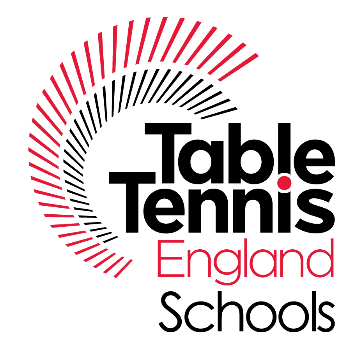 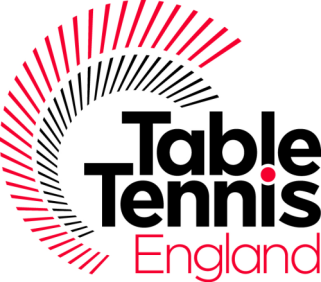 Table Tennis England Schools CommitteeTable Tennis England Schools Committee ChairmanSteve BurgeGeneral SecretaryDan BullenTeam Competition OrganiserCarol MilesIndividual Competition OrganiserGail JohnsSchools’ International Championship Co-OrdinatorKate HughesCommittee MembersSandra Deaton Maria Ingles     Chris Parker Charlotte Spencer Demi-Chante Reid       Table Tennis England StaffAndrew Wilesmith – Head of DevelopmentChris Cockburn – Development Support Officer 